АРМЕНИЯ + ГРУЗИЯВинный турЕреван – Звартноц – Эчмиадзин – Ленуги – Ереван – Хор Вирап – Арени – Нораванк – Ринд – Егегнадзор – Селимский перевал – Норадуз – озеро Севан – Севанаванк – Дилижан – Ахпат – Тбилиси – Уплисцихе – Чардахи – Мухрани – Мцхета – Тбилиси – Марани – Сигнахи – Энисели – Телави – Алаверди – Кисисхвели – Тбилиси
9 дней/8 ночей Период действия программы: 01.01.2019 – 31.12.2019 Номер тура: ATI 030Стоимость тура на человека, USDВ стоимость включено:- размещение в двухместном номере в отелях 3* на базе ВВ- указанные в туре обеды и ужины в лучших ресторанах с армянской кухней, в гостиных и сельских домах с национальным колоритом- трансферы в/из аэропорта- транспорт на всем протяжении тура- все указанные в туре экскурсии- услуги русскоговорящего гида для экскурсий по маршруту- входные билеты в достопримечательности- дегустации вина и коньяка- налогиДополнительно оплачивается:- международный авиаперелет- медицинская страховка- любые личные расходы- чаевые и услуги портье- расходы в случае госпитализации или эвакуации- прочие услуги, не указанные выше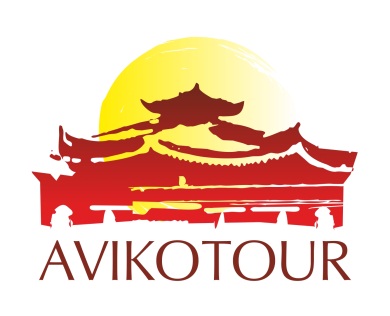 ООО «Авико Тур» 01021, Украина, г. Киев, ул. Липская 15ВТел./Факс: 044 253 85 25, Email: info@aviko-tour.com.ua www.aviko-tour.com.ua«Aviko Tour» LTD., Ukraine, Kiev, Lipskaya street, 15VTel./Fax: 044 253 85 25, Email: info@aviko-tour.com.ua www.aviko-tour.com.uaДень/городПрограмма1 деньЕреванИндивидуальный экскурсионный винный тур в Армению и Грузию начинается с прибытия в Ереван.Встреча в аэропорту и трансфер в отель.Ереван – столица, крупнейший город, а также политический, экономический, культурный и научный центр Армении. Этот древнейший город был основан еще в 782 году до н.э., когда только-только зарождался Карфаген, а Рима еще не было и в помине. Армянские легенды возводят основание города Ереван к Ною, выводя название города из восклицания: «Еревац!» (Она появилась!), якобы сделанного Ноем, когда из-под воды показалась вершина Малого Арарата.Обед в ресторане «Салон Ду Вин».После обеда Вас ждет знакомство с достопримечательностями города Ереван. Вы увидите:- Национальный исторический музей Армении, основанный в 1921 году. Музейная экспозиция разделена на несколько отделов: археологический, этнографический, отдел нумизматики, отдел исторической архитектуры и отдел новой и новейшей истории Армении;- Ереванский винно-коньячный завод «Ной», где после экскурсии по заводу Вас ждет дегустация вина и коньяка знаменитого бренда;- Каскад – помпезную лестницу, построенную из молочного туфа с фонтанами, цветочными клумбами и ночной иллюминацией за зданием оперного театра для того, чтобы соединить нижний и верхний город. Ереванский каскад включен в комплекс Центра искусств Гафесчяна и содержит ряд необычных и оригинальных архитектурных решений. С верхней площадки Каскада открывается фантастическая панорама города Ереван;- Музей современного искусства Гафесчяна, основу которого составляет личное собрание произведений искусства американского бизнесмена Джерарда Левона Гафесчяна. Музей строился на протяжении трех лет, торжественное его открытие состоялось в 2009 году. Миссия музея – показать в Армении великолепные экземпляры современного искусства и предъявить мировой общественности лучшие образцы армянской культуры.Ужин в ресторане с армянской кухней, где Вы не только попробуете армянское домашнее вино и национальное блюдо хашламу, но и послушаете армянские народные песни в живом исполнении и посмотрите армянские танцы. Вечерняя прогулка по центру Еревана.Ночь в отеле.2 деньЕреванЗвартноцЭчмиадзинЛенуги ЕреванЗавтрак в отеле.После завтрака Вы посетите:- винодельню «Маран», где попробуете семь видов вина, четыре из которых – виноградные вина: белое сухое «Багратуни», красное сухое «Нораванк», красное полусладкое «Арени Ехегнадзор», полусладкое десертное, красное или розовое вино «Авагини». Компания также производит фруктовые вина, из которых Вы попробуете полусладкое гранатовое вино «Параджанов» и полусладкое абрикосовое вино «Циран Марани»;- Звартноц – уникальное величественное сооружение раннехристианской архитектуры, которое было основано в 641 году. Это был один из самых величественных армянских храмов. Сегодня здесь открыт археологический заповедник и музей, где представлены модели-варианты реконструкции храма, скульптурные фрагменты сооружения, фрагменты стен из вулканического туфа, барельефы, элементы декора, кусочки мозаики. Звартноц находится под охраной Всемирного наследия ЮНЕСКО;- Эчмиадзин – один из наиболее значительных культурных и религиозных центров страны, резиденцию Католикоса всех армян, центр Армянской Апостольской Церкви. В городе находится Эчмиадзинский монастырь, который за свою историю превратился в настоящее хранилище дорогих подарков, драгоценностей, изделий лучших мастеров, и что еще важнее, собрал и сохранил одну из самых больших коллекций древних рукописей в мире. Эчмиадзинский кафедральный собор – древнейший христианский храм в Армении, один из первых во всем христианском мире. В соборе хранится множество священных христианских реликвий: копье, которым пронзили Христа, части Креста и Тернового Венца, фрагмент Ноевого ковчега, часть мощей Иоанна Крестителя, мощи Григория Просветителя и других святых.Обед в абрикосовом саду ресторана «Ван», где Вы попробуете армянский национальный шашлык хоровац.После Вы посетите коньячно-винный завод «Мап» неподалеку от села Ленуги. В садах компании с общей площадью в 140 гектаров растут многочисленные фрукты и ягоды, из которых потом изготовляют алкогольные напитки. Тур по обширному погребу компании и дегустация коньяка.Возвращение в Ереван.Свободное время.Ночь в отеле.3 деньЕреванХор ВирапАрениНораванкРиндЕгегнадзорЗавтрак в отеле.После завтрака Вы посетите:- Хор Вирап – одно из святых мест Армянской Апостольской Церкви, где, согласно легенде, находится та глубокая яма, в которую по велению Трдата III был брошен Григорий Просветитель за проповедование христианства. Отсюда, по сути, и распространилось христианство по Армении. Сегодня Хор Вирап привлекает туристов еще и тем, что он близко расположен к горе Арарат, поэтому увидеть легендарные вершины в непосредственной близости можно только от этой древней обители;- Арени – небольшую деревню с очень древней историей, уходящей вглубь тысячелетий. Для археологов и историков со всего мира Арени – это, в первую очередь, пещеры времен энеолита, самая известная из них – Арени 1 или Птичья пещера. В 2008 году тут нашли кожаную обувь, которую создали 3600 лет до н. э. Тут же были обнаружены прекрасно сохранившиеся захоронения людей, удалось получить на сегодняшний день самые древние клетки ДНК человека. Также Арени – это одно из самых известных мест в Армении, которое славится различными сортами вин. В одном из маленьких винодельных заводов или в доме крестьянина у Вас будет возможность попробовать армянское вино;- Нораванк – старинный монастырь, который является жемчужиной армянской храмовой архитектуры. Бывший когда-то резиденцией епископов и крупным духовным центром Армении, сейчас комплекс монастыря – часть колоритного ландшафта с нависающими на купола храмов терракотовыми утесами.Обед в ресторане «Лчак».После обеда посещение легендарной винодельни «Зора Карас» в деревне Ринд. Кстати, вино «Zorah Karasi Areni Noir» было включено в 10 лучших вин по версии авторитетного журнала Bloomberg Businessweek. Журнал выбирал вина из более 4000 сортов и при выборе основывался на уникальном аромате и нежном вкусе напитка.Ужин и ночь в семейной винодельне и гостином доме «Old Bridge» в городке Егегнадзор.4 деньЕгегнадзорСелимский перевалНорадузозеро СеванСеванаванкДилижанЗавтрак в отеле.После завтрака Вы посетите:- Селимский перевал – ущелье, через которое много веков проходили торговые пути многочисленных караванов верблюдов, везущих дорогой товар на запад. Путники и животные, путешествующие по Шелковому пути, нуждались в отдыхе, и ради этого в 1332 году здесь и был построен Караван-сарай;- Норадуз – старинное армянское село, которое в 16 столетии являлось резиденцией армянских князей. Главная достопримечательность – кладбище Норадуз, которое является самым большим кладбищем хачкаров (каменных крестов) в мире;Обед в прибрежном ресторане «Цовацоц», где Вы попробуете блюдо из севанского сига и знаменитые кебабы из раков с холодным местным пивом.После обеда Вы посетите озеро Севан – самое большое озеро на Кавказе, одну из красивейших достопримечательностей Армении. Это чудо природы расположено на высоте 1900 м в огромной горной чаше, которую окружают живописные склоны, поросшие лесом, каменные обрывы, степи, альпийские луга и галечные пляжи. Территория вокруг озера Севан является Национальным заповедным парком. Здесь Вы посетите монастырь Севанаванк, который был построен монахами еще в 8 веке.Ужин в красивом гостином доме «Цахкунк», где шеф-повар заведения проведет мастер-класс по приготовлению барашка в тандыре (для групп больше 10 чел).Прибытие в Дилижан – горноклиматический и бальнеологический курорт со специфической флорой и фауной. Климат окрестностей города Дилижан, расположенного на высоте около 1400 метров над уровнем моря, мягок и довольно сух. Центр города расположился на правом берегу реки Агстев, здесь сосредоточены его жилые кварталы и магазины. Здесь же находится отреставрированный квартал исторической застройки. На левом берегу реки расположилась курортная зона со множеством санаториев, домов отдыха и пансионатов. Здесь находятся минеральные источники «Дилижан», богатые углекислым газом, вода из которых является аналогом боржомских вод.Ночь в гостином доме «Tun Armeni».5 деньДилижанАхпатТбилисиЗавтрак в отеле.После завтрака переезд в Тбилиси.По дороге Вы посетите Ахпат – монастырь, принадлежащий к числу выдающихся произведений средневековой Армении, художественные достоинства которого выходят за рамки национальной культуры. Благодаря уникальности архитектуры и сохранению аутентичности всех построек монастырский комплекс в 1996 году был внесен в список Всемирного наследия ЮНЕСКО.Прибытие в Тбилиси – столицу Грузии, ее культурный, экономический и политический центр, а еще безумно интересный и многоликий город. Свое название он получил из-за теплых серных источников (в переводе с грузинского «тбили» значит «теплый»). До 1936 года город именовался Тифлис.Размещение в отеле.После небольшого отдыха Вас ждет знакомство с достопримечательностями Тбилиси. Вы посетите:- собор Метехи, стоящий у самого края каменистого берега Куры и бывший в прошлом крепостью и резиденцией грузинских царей;- Абанотубани – уникальный район серных бань в центре Тбилиси. Первые бани появились здесь еще в 16 веке, однако, по легенде, сам город основанием обязан именно источникам. Здесь можно увидеть аккуратные купола почти на уровне земли и, главное, испробовать на себе целительное воздействие естественных серных источников;- крепость Нарикала, что означает «Неприступная крепость», которую называют душой Тбилиси и которая считается самым известным памятником старого города. Крепость стоит на горе Мтацминда, и с нее открывается захватывающая дух панорама города.Обед в винном в баре «Vino Underground».Свободное время.Ужин в винном ресторане «Азарпеша». Вы насладитесь вкусной разнообразной кухней в стиле «фьюжн» с уникальными винами из различных регионов Грузии. Во время ужина Вы также послушаете пение грузинских певцов.Ночь в отеле.6 деньТбилисиУплисцихеЧардахиМухраниМцхетаТбилисиЗавтрак в отеле.После завтрака Вы посетите Уплисцихе – древний пещерный город в Горийском районе Грузии. Это удивительное место с почти 3-хтысячелетней историей образовалось предположительно около 1000 года до н.э. и окончательно опустело только в 19 веке. Город является уникальным местом в археологическом плане. Здесь сохранились сооружения, построенные на протяжении нескольких тысячелетий. Это один из важнейших памятников культуры грузинского народа.Обед в маленькой винодельне Лаго Битаришвили в деревне Чардахи. Здесь же Вы сможете продегустировать вино «Чинури».После обеда Вас ждет экскурсия на завод и винную студию «Шато Мухрани» в селе Мухрани – первый грузинский шато, деятельность которого основывается на продолжении тех уникальных традиций виноделия, которые были созданы представителем династии Багратионов – Иване Мухранбатони. Здесь Вас ждет дегустации лучших сортов вина знаменитого бренда.После дегустации Вы посетите город Мцхета – первую столицу Грузии. Город расположен в месте слияния двух горных рек – Арагви и Куры на невысокой речной террасе, в окружении величественных горных вершин. Такого количества святых и культовых мест, как в городе Мцхета, нет больше во всей Грузии. За это древний город называют вторым Иерусалимом.В городе Мцхета Вы посетите:- кафедральный собор Светицховели, который является самым главным храмом Грузии. Название собора в переводе означает «животворящий столп». Храм был построен в честь 12 апостолов. Еще с 1010 года храм существует в том виде, в котором туристы могут увидеть его и сейчас;- монастырь Джвари, расположенный на вершине грузинской горы между реками Арагви и Кура. Этот памятник грузинской средневековой архитектуры внесен в список Всемирного наследия ЮНЕСКО. «Крест» – вот что обозначает «Джвари» в переводе с грузинского. На пике этой горы еще в 4 столетии Святая Нино воздвигла деревянный крест как символ победы христианской веры над языческой. По легенде, Крест помогал исцелять верующих от болезней. Спустя два столетия на его месте построили небольшую церковь, и впоследствии, рядом с церковью возник и монастырь, ставший религиозным центром Грузии.Возвращение в Тбилиси.Дегустация вина в винном баре «Vino Underground».Ночь в отеле.7 деньТбилисиМараниСигнахи
ЭниселиЗавтрак в отеле.После завтрака Вас ждет экскурсия в восточную часть Грузии – Кахетию – самый плодородный район в Грузии и родину лучшего вина на всем постсоветском пространстве. Гектары виноградников, множество древних храмов и монастырей, сонные городишки с черепичными крышами: иногда начинает казаться, что это вовсе и не Грузия, а Прованс или Тоскана.Здесь Вы посетите винодела Ники Антадзе в деревне Марани.После Вы посетите Сигнахи – маленький городок на склоне горы, расположенный на террасах, соединяющихся извилистыми крутыми улицами. Город славится своей одноименной крепостью, входящей в список самых известных и крупных крепостей Грузии. Стены Сигнахской крепости чудесным образом уцелели, и сегодня окружают старую часть города, откуда открывается замечательный вид на Алазанскую долину. Именно в этом городе знаменитый грузинский художник Нико Пиросмани подарил свой миллион алых роз известной актрисе.Обед в винном ресторане «Слезы Фазана», где кроме вкусной еды у Вас будет возможность пройтись по винному погребу, картинной галерее и мастерской ковров.Переезд в Энисели.По пути Вы посетите семейный винный погреб Братьев Гулашвили, где и попробуете их вино.Ужин в «Шато Энисели».Ночь в отеле.8 деньЭниселиТелавиАлавердиКисисхвелиТбилисиЗавтрак в отеле.После завтрака Вы посетите:- Телави – административный центр Кахетии, расположенный в Алазанской долине на высоте 490 м над уровнем моря. Это одно из мест действия известного советского фильма Георгия Данелия «Мимино». Пейзажи Телави и его окрестностей очень впечатляют. Вас ждет обзорная экскурсия по городу;- Алаверди – мужской монастырь святого Георгия. По сравнению с другими религиозными сооружениями Грузии, это здание отличается особым величием и монументальностью. В настоящее время в соборе находятся мощи святителя Иосифа и останки равноапостольской Нино Каппадокийской. Особенностью этого храма является и то, что здесь сохранились потрясающие соборные росписи 15 века;В деревне Кисисхвели Вы посетите винодельню «Шухманн» и семейный погреб Гоги и Темо Дакишвили, которые продолжают традиции своих предков-виноделов и используют для хранения вина грузинские амфоры «квеври».Обед в кафетерии «Марлета», где Вы попробуете вкусную домашнюю пищу и сезонные блюда, приготовленные хозяевами заведения.Возвращение в Тбилиси.Ужин в ресторане «G.Vino», где подают изысканные локальные блюда и звучит живое пение.Ночь в Тбилиси.9 деньТбилисиЗавтрак в отеле.Трансфер в аэропорт.Перелет домой.Количество человекОтели 3*2-3 чел18454-6 чел17397-15 чел1528